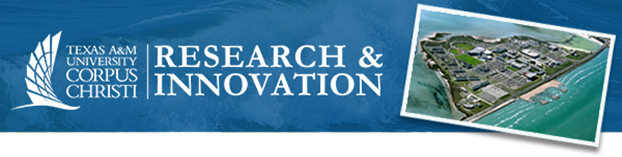 REU Project SummaryNSF REU Project Summary Requirements A Project Summary is required for every proposal submitted to NSF. The Project Summary provides an overview of the project, a statement of its intellectual merit, and a separate statement of its broader impacts. The documents must follow NSF PAPPG formatting guidelines and is limited to no more than one page in length. In addition to the intellectual merit and broader impacts statements, the NSF REU solicitation requires a list of Project Elements in the Overview section. This NSF REU Project Summary Template includes the Project Elements section as outlined in the solicitation as well as a guide on the intellectual merit and broader impacts statement. Requirements listed in the REU solicitation override those in the NSF Proposals & Awards Policies & Procedures Guide (PAPPG). When writing your project summary, reference both the REU solicitation and NSF PAPPG to ensure that all requirements and guidelines are being followed. If you need additional help with your Project Summary or have any questions, please contact Jayne-Marie Linguist (jayne-marie.linguist@tamucc.edu) or (researchdevelopment@tamucc.edu). Overview:PROJECT ELEMENTSNew REU Site, or renewal of previously funded REU Site (provide previous NSF Award Number)? (* see Note below)Project title (as shown on Cover Sheet): "REU Site: ..."Principal Investigator:Submitting organization:Other organizations involved in the project's operation:Location(s) (universities, national labs, field stations, etc.) at which the proposed undergraduate research will occur:Main field(s) and sub-field(s) of the research:No. of undergraduate participants per year:Summer REU Site, or academic year REU Site?:No. of weeks per year that the students will participate:Does the project include an international component or an RET component?Name, phone number, and e-mail address of point of contact for student applicants:Web address (URL) for information about the REU Site (if known):Describe the project's objectives, activities, students to be recruited, and intended impact. Provide separate statements on the intellectual merit and broader impacts of the proposed activity, as required by the PAPPG.Intellectual MeritWhat potential does the REU site have to advance its research area?Broader ImpactsThis section should provide a discussion of the broader impacts of the proposed activities. Broader impacts may be accomplished through the research itself, through the activities that are directly related to specific research projects, or through activities that are supported by, but are complementary to the project.